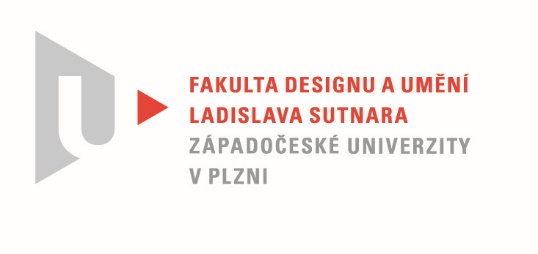 Protokol o hodnoceníkvalifikační práce Název bakalářské práce: DOKUMENT: ''RAŠOMON"Práci předložil student:  JULFAYEV KamranStudijní obor a specializace:  Multimediální design, specializace Užitá fotografieHodnocení vedoucího práce Práci hodnotil: MgA. Vojtěch Aubrecht  Cíl práceCíl práce je naplněn jak po formální, tak faktické stránce.Stručný komentář hodnotiteleKamran Julfayev se po svém prvním neúspěšném pokusu obhájit svoji bakalářskou práci rozhodl pro nové řešení, novou interpretaci zvoleného tématu. Zatímco první pokus se zásadním způsobem opíral o teoretickou část bakalářské práce, druhý pokus se zcela odpoutal od původní trajektorie. Tím pádem se nám do rukou dostává výtvarná práce, jež je zcela odtržená od kontextu, kterému se věnuje teorie, která ovšem pracuje s hlubší podstatou a to i s ohledem na zvolené téma. Nové výtvarné řešení se zabývá problematikou různých forem barvosleposti a to v relativně povrchním pojetí. Autor vytváří v zásadě jednoduchou ilustraci, svým způsobem anekdotu, která tento fenomén vizualizuje. Pokus o vytvoření hlubšího významu prostřednictvím hodin, které mají posunout divákovo vnímání za horizont jednoduchého principu barevného vnímání a interpretace obrazu, dle mého názoru selhává. 
Na druhou stranu oceňuji profesionální zpracování, které dílu přeci jen dodává jistou hodnověrnost. Rovněž kladně hodnotím jazykové korekce textu, který sice ještě zdaleka není oproštěn veškerých gramatických pochybení, nicméně dostal se na akceptovatelnou úroveň.(Když opomineme nedbalosti charakteru opakujícího se odstavce apod.). V celkovém součtu se nám tedy do rukou dostává teoretická práce, která dokazuje autorovu nadprůměrnou inteligenci, erudici a schopnost zařazovat jednotlivé události do širšího kontextu. Na druhou stranu výtvarné dílo, které je poměrně plytké a jen vzdáleně navazuje na teoretickou část.Vyjádření o plagiátorstvíI když teoretická část bakalářské práce vykazuje určité rozpory – výborně formulované a obsahově hodnotné části v kontrastu s pasážemi, které působí spíše naivně – domnívám se, že se student nedopustil plagiátorství.4. Navrhovaná známka a případný komentářDomnívám se, že je škoda, že se autor v tak výrazné míře odklonil od původního záměru a že nevyužil potenciál, který nabízí jeho teoretická práce. Zároveň zvolené výtvarné řešení nepovažuji za optimální, vzhledem k naléhavosti a hloubce zvoleného tématu. Nicméně výsledek i tak překračuje úroveň původního řešení a proto navrhuji známku dobře.Datum:					                   MgA. Vojtěch Aubrecht  